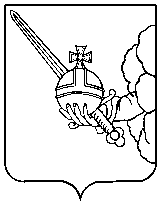 П О С Т А Н О В Л Е Н И ЕАдминистрации города ВологдыОт  28 марта 2023 года				                    		№        422      	О внесении изменений в Устав редакции газеты «Вологодские новости»В соответствии со статьей 17 Федерального закона от 6 октября 2003 года 
№ 131-ФЗ «Об общих принципах организации местного самоуправления в Российской Федерации» (с последующими изменениями), статьями 7, 18, 20 Закона Российской Федерации от 27 декабря 1991 года № 2124-1 «О средствах массовой информации» (с последующими изменениями), на основании статей 27, 44 Устава городского округа города Вологды ПОСТАНОВЛЯЮ:1. Внести изменение в постановление Администрации города Вологды от 16 августа 2010 года № 4274 «Об утверждении Устава редакции газеты «Вологодские новости» (с последующими изменениями), заменив в преамбуле цифры  и слова «38, 44 Устава муниципального образования «Город Вологда»» цифрами и словами «27, 44 Устава городского округа города Вологды».2. Внести в Устав редакции газеты «Вологодские новости», утвержденный постановлением Администрации города Вологды от 16 августа 2010 года № 4274           (с последующими изменениями), следующие изменения:2.1. В пункте 2.2 и подпункте 2.3.1 пункта 2.2 раздела 2 слова «муниципального образования «Город Вологда»» заменить словами «городского округа города Вологды».2.2. Подпункт 3.3.2 пункта 3.3 раздела 3 изложить в следующей редакции:«3.3.2. Обязать Редакцию разместить бесплатно и в указанный срок сообщение или материал от его имени (далее - заявление Учредителя) с максимальным объемом не более одной полосы газеты формата A3 в месяц. По претензиям и искам третьих лиц, связанным с заявлением Учредителя, ответственность несет Учредитель. Если принадлежность указанного сообщения или материала Учредителю не оговорена Редакцией, Редакция выступает соответчиком.».2.3. В пункте 5.4 раздела 5 слова «на должность руководителем» заменить словами «на должность приказом руководителя».2.4. В абзаце втором пункта 6.1 раздела 6 слово «Редакции» заменить словами «Учреждения, связанных с Учреждением трудовыми отношениями,».2.5. В пункте 9.2 раздела 9 слова «коллективу журналистов» исключить.2.6. В пункте 10.1 раздела 10 слова «является объединением физических лиц» заменить словами «не является юридическим лицом».2. Настоящее постановление подлежит размещению на официальном сайте Администрации города Вологды в информационно-телекоммуникационной сети «Интернет».Исполняющий обязанности Мэра города Вологдызаместитель Мэра города Вологды – начальник Департамента градостроительства Администрации города Вологды                                                                 А.Н. Баранов